Міністерство освіти і науки УкраїниУманський державний педагогічний університет імені Павла ТичиниВідділ освіти Уманської міської ради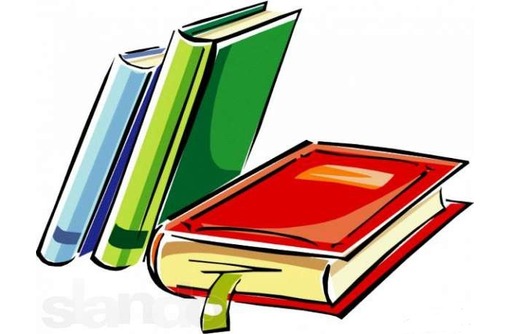 ІНФОРМАЦІЙНЕ ПОВІДОМЛЕННЯЗапрошуємо Вас взяти участь у ІV студентсько-учнівській науково-практичній конференції «МАТЕМАТИКА В ЖИТТІ ЛЮДИНИ», яка відбудеться 1 листопада 2017 року на базі факультету фізики, математики та інформатики Уманського державного педагогічного університету імені Павла ТичиниТематичні напрямки конференції:Математика у звичаях та традиціях народів світуМатематика і математикиМова конференції – українська та російська.Календар конференції:подання тез доповідей – до 24 жовтня 2017 року на електронну адресу кафедри;конференція – 1 листопада 2017 року.Графік роботи конференції:12.30-13.00 – реєстрація учасників;13.00-14.00 – пленарне засідання;14.00-16.00 – секційні засідання.Регламент виступів:На пленарному засіданні – 10-15 хвилин;На секційному засіданні – 5-7 хвилин.Організаториa:Уманський державний педагогічний університет імені Павла Тичини, кафедра вищої математики та методики навчання математики.Відділ освіти Уманської міської ради.Адреса оргкомітету:Оргкомітет конференції кафедра вищої математики та методики навчання математики, Уманський державний педагогічний університет імені Павла Тичини, вул. Садова, 2, м. Умань, Черкаська обл., 20300;е-mail: kaf_matem@udpu.edu.uaДовідки за телефонами:+38 (098) 7259304 – Благодир Людмила Андріївна, +38 (098) 8324658 – Гайдук Валентина ВасилівнаДодаткова інформація на сайті кафедри вищої математики та методики навчання математики: http://kvm.udpu.org.uaВИМОГИ ДО ОФОРМЛЕННЯ ТЕЗ:Обсяг тез становить одна або дві повні сторінки (без нумерації), текстовий редактор Microsoft Word 97-2003, формат аркуша – А4. Межі сторінки: зліва, справа, зверху, знизу – . Шрифт - Times New Roman Cyr 14, схеми та малюнки виконують прив’язкою до тексту, згруповані та у відповідному масштабі.Заголовок статті друкують посередині великими літерами (напівжирний). Пропустивши 1,5 міжрядковий інтервал, по центру зазначають з одиничним міжрядковим інтервалом курсивом ініціали та прізвище автора; окремим рядком - курс, назву спеціальності; на наступному рядку – науковий ступінь, вчене звання, прізвище та ініціали наукового керівника; з нового рядка – назва установи (без абревіатур) (для студентів); ініціали та прізвище автора; окремим рядком - клас; на наступному рядку - рівень кваліфікації, прізвище та ініціали наукового керівника; з нового рядка – назва установи (без абревіатур) (для учнів). Відстань між відомостями про установу та текстом доповіді дорівнює 1,5 міжрядковому інтервалу. Текст, вирівняний у ширину, друкується з одиничним міжрядковим інтервалом. У кінці тексту доповіді з одиничним міжрядковим інтервалом обов’язково вказується список літератури (не більше 5-7 джерел).Зразок формату оформлення матеріалів для студентівІСТОРИЗМИ У КУРСІ ПЛАНІМЕТРІЇЮ.М. Іваненко3 курс, спеціальність «Математика».Науковий керівник: д. ф.-м. н., проф. Кіпніс Л.А.Уманський державний педагогічний університет  імені Павла ТичиниТекстЛітература:Бевз В. Г. Практикум з історії математики : Навч. посіб. для студентів фіз.-мат. факультетів пед. університетів / В. Г. Бевз. – К. : НПУ імені М. П. Драгоманова, 2004. – 312 с.Зразок формату оформлення матеріалів для учнівІСТОРИЗМИ У КУРСІ ПЛАНІМЕТРІЇЮ.М. Петровучень 10 класу.Керівник: вчитель І категорії  Іванова І.І.Уманська загальноосвітня школа І-ІІІ ступеня №14ТекстЛітература:Бевз В. Г. Практикум з історії математики : Навч. посіб. для студентів фіз.-мат. факультетів пед. університетів / В. Г. Бевз. – К. : НПУ імені М. П. Драгоманова, 2004. – 312 с.